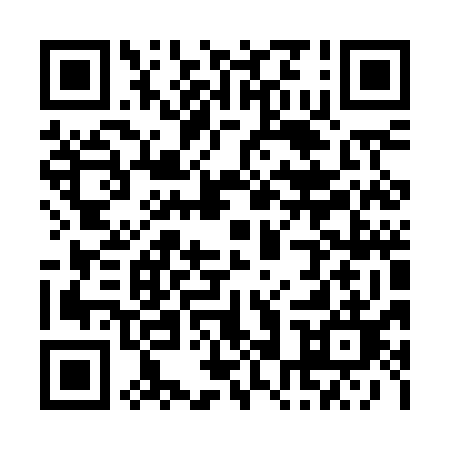 Ramadan times for Burnt Village, Newfoundland and Labrador, CanadaMon 11 Mar 2024 - Wed 10 Apr 2024High Latitude Method: Angle Based RulePrayer Calculation Method: Islamic Society of North AmericaAsar Calculation Method: HanafiPrayer times provided by https://www.salahtimes.comDateDayFajrSuhurSunriseDhuhrAsrIftarMaghribIsha11Mon6:056:057:361:245:187:137:138:4412Tue6:026:027:331:245:197:157:158:4613Wed6:006:007:311:235:207:167:168:4814Thu5:585:587:291:235:227:187:188:4915Fri5:555:557:271:235:237:207:208:5116Sat5:535:537:241:225:257:217:218:5317Sun5:515:517:221:225:267:237:238:5518Mon5:485:487:201:225:277:257:258:5719Tue5:465:467:181:225:297:267:268:5820Wed5:435:437:151:215:307:287:289:0021Thu5:415:417:131:215:317:307:309:0222Fri5:385:387:111:215:337:317:319:0423Sat5:365:367:091:205:347:337:339:0624Sun5:335:337:061:205:357:357:359:0825Mon5:315:317:041:205:367:367:369:1026Tue5:285:287:021:195:387:387:389:1227Wed5:265:267:001:195:397:407:409:1428Thu5:235:236:571:195:407:417:419:1629Fri5:215:216:551:195:417:437:439:1830Sat5:185:186:531:185:437:457:459:2031Sun5:155:156:511:185:447:467:469:221Mon5:135:136:481:185:457:487:489:242Tue5:105:106:461:175:467:507:509:263Wed5:085:086:441:175:487:517:519:284Thu5:055:056:421:175:497:537:539:305Fri5:025:026:391:165:507:547:549:326Sat5:005:006:371:165:517:567:569:347Sun4:574:576:351:165:527:587:589:368Mon4:544:546:331:165:537:597:599:389Tue4:524:526:311:155:558:018:019:4010Wed4:494:496:281:155:568:038:039:43